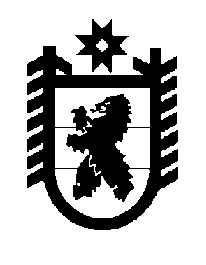 Российская Федерация Республика Карелия    ПРАВИТЕЛЬСТВО РЕСПУБЛИКИ КАРЕЛИЯРАСПОРЯЖЕНИЕот 16 марта 2015 года № 158р-Пг. Петрозаводск Внести в состав попечительского совета Фонда капитального ремонта Республики Карелия (далее – попечительский совет), утвержденный распоряжением Правительства Республики Карелия от                  2 апреля 2014 года № 184р-П (Собрание законодательства Республики Карелия, 2014, № 4, ст. 643), следующие изменения:1) включить в состав попечительского совета Дроздова В.В. – первого заместителя Министра строительства, жилищно-коммунального хозяйства и энергетики Республики Карелия;  2) исключить из состава попечительского совета Тельнова О.В.           ГлаваРеспублики  Карелия                                                             А.П. Худилайнен